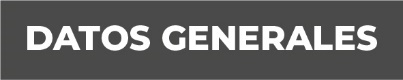 Nombre MARTÍN CASTILLO SALASGrado de Escolaridad  LICENCIATURA EN DERECHOCédula Profesional  4064659Teléfono de Oficina 01(272) 728-06-00Correo Electrónico: Formación Académica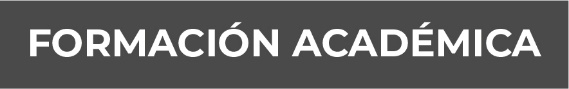 1989-1993	FACULTAD DE DERECHO		UNIVERSIDAD VERACRUZANA		XALAPA, VERTrayectoria Profesional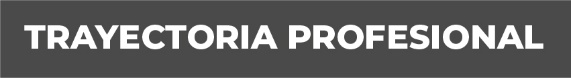 2000-2009	OFICIAL SECRETARIO DE LA AGENCIA DEL MINISTERIO PUBLICO  INVESTIGADORA MUNICIPAL DE ACTOPAN, VER.2016-2020	FISCAL EN DELITOS DIVERSOS EN LAS UNIDADES DE COATEPEC, JALACINGO Y ACTUALMENTE EN ORIZABA, VER. INVESTIGADORA  DE ORIZABA, VER. Conocimiento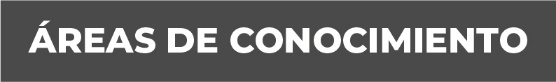 ATENDIENDO AUDIENCIAS BÁSICAS EN LA UNIDAD INTEGRAL DE PROCURACIÓN DE JUSTICIA EN JUICIO ORALDerecho Penal y Procesal PenalCIVIL, MERCANTIL, LABORALDerecho constitucionalAmparo